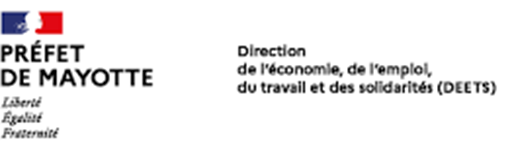 1/ Informations à fournir et calcul du remboursement :2/ Pièces justificatives à joindre IMPERATIVEMENT à la demande :La ou les attestations des salariés bénéficiaires de l’assistancePour la première demande de l’année : Copie de la déclaration fiscale de l’année précédenteAttestation de revenus établie par l’employeurDemande de remboursement d’un salaire composé de commissionsConformément à l’article L 1232-11 et à l’article L 1232-10 du Code du travailMois - AnnéeDénomination de l’entrepriseAdresse de l’établissement de l’employeurNom et Prénom du conseiller du salariéDurée totale des missions de conseiller du salarié effectuées dans le mois (A)                             Heures (entières)Montant des commissions déclarées à l’administration fiscale au titre de l’année précédente (B)EurosMontant de la vacation horaire (C)C = B/1900Montant de l’indemnisation > A x CEuros